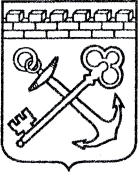 АДМИНИСТРАЦИЯ ЛЕНИНГРАДСКОЙ ОБЛАСТИКОМИТЕТ ПО КУЛЬТУРЕ ЛЕНИНГРАДСКОЙ ОБЛАСТИПРИКАЗ«___»____________2019 г.                                                        №_______________г. Санкт-ПетербургО включении выявленного объекта археологического наследия «Участок тракта Нотеборг – Ниен, XVII–нач. XVIII вв.» в Перечень выявленных объектов культурного наследия, расположенных на территории Ленинградской области В соответствии со ст. ст. 3.1, 9.2, 16.1, 45.1 Федерального закона                          от 25 июня 2002 года № 73-ФЗ «Об объектах культурного наследия (памятниках истории и культуры) народов Российской Федерации»,                            на основании сведений о выявленном объекте археологического наследия, поступивших от Холкиной М.А., держателя открытого листа № 171 на право проведения археологических полевых работ на территории Кингисеппского, Ломоносовского, Выборгского, Приозерского, Всеволожского районов Ленинградской области (срок действия открытого листа с 02 апреля 2018 года по 26 марта 2019 года)п р и к а з ы в а ю:Включить в Перечень выявленных объектов культурного наследия, расположенных на территории Ленинградской области, выявленный                   объект археологического наследия «Участок тракта Нотеборг – Ниен, XVII–нач. XVIII вв.».Утвердить границы территории выявленного объекта археологического наследия «Участок тракта Нотеборг – Ниен, XVII–нач. XVIII вв.» согласно приложению 1 к настоящему приказу (в соответствии с приказом Министерства культуры Российской Федерации от 01 сентября 2015 года                 № 2328 «Об утверждении перечня отдельных сведений об объектах археологического наследия, которые не подлежат опубликованию» данные сведения не подлежат опубликованию).Установить особый режим использования земельных участков,                      в границах которых располагается выявленный объект археологического наследия «Участок тракта Нотеборг – Ниен, XVII–нач. XVIII вв.» согласно приложению 2 к настоящему приказу.Принять меры по государственной охране выявленного объекта археологического наследия «Участок тракта Нотеборг – Ниен, XVII–нач. XVIII вв.» до принятия решения о включении (отказе во включении) его                     в Единый государственный реестр объектов культурного наследия (памятников истории и культуры) народов Российской Федерации.Отделу по осуществлению полномочий Ленинградской области в сфере объектов культурного наследия департамента государственной охраны, сохранения и использования объектов культурного наследия комитета                           по культуре Ленинградской области в срок и в порядке, установленные действующим законодательством, направить уведомления:собственникам (пользователям) земельных участков, расположенных                    в границах территории выявленного объекта археологического наследия «Участок тракта Нотеборг – Ниен, XVII–нач. XVIII вв.»;                     в орган местного самоуправления муниципального образования,                            на территории которого обнаружен объект археологического наследия;в орган кадастрового учета. Отделу взаимодействия с муниципальными образованиями, информатизации и организационной работы комитета по культуре Ленинградской области обеспечить размещение настоящего приказа на сайте комитета по культуре Ленинградской области в информационно-телекоммуникационной сети «Интернет».Контроль за исполнением настоящего приказа возложить на заместителя начальника департамента государственной охраны, сохранения                                   и использования объектов культурного наследия комитета по культуре Ленинградской области.Настоящий приказ вступает в силу со дня его официального опубликования.Председатель комитета                                                               Е.В. Чайковский